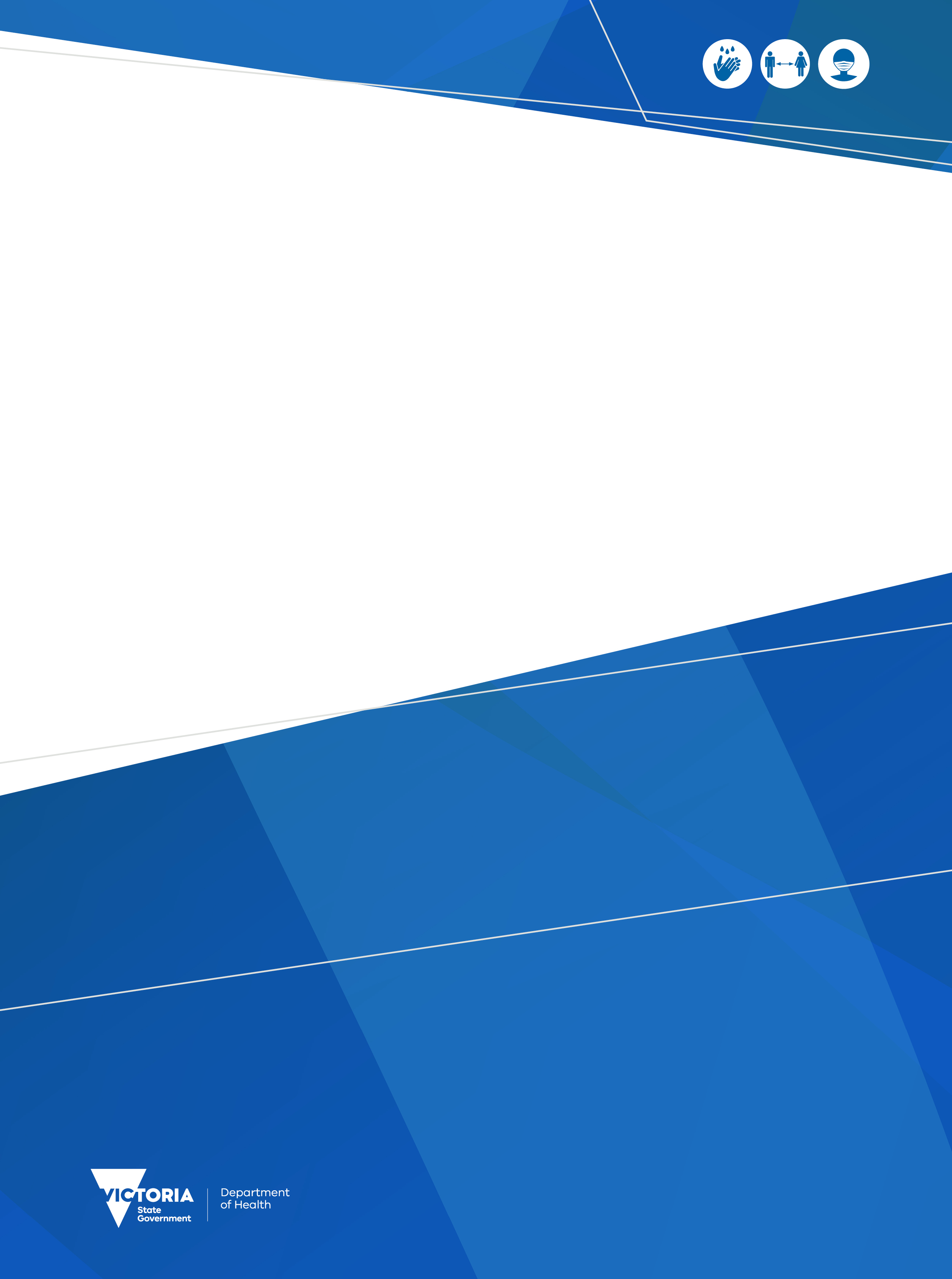 BackgroundThis document describes the ‘Testing Requirements for Contacts and Exposed Persons’ regarding the types of COVID-19 tests for cohorts covered by the Pandemic (Quarantine Isolation and Testing) Order.This document may be amended from time to time by the Secretary of the Department of Health. Testing Requirements*Definitions (in bold) can be found in the Pandemic (Quarantine, Isolation and Testing) Order.The COVID-19 rapid antigen test procedure means if a person completed a COVID-19 rapid antigen test:the person must undertake a second COVID-19 rapid antigen test as soon as possible if the person receives an invalid test result from the first COVID-19 rapid antigen test, such that it is not possible to conclude that the result is a negative test result; andif the result of the second COVID-19 rapid antigen test is invalid such that it is not possible to conclude that the result is negative, the person must complete a COVID-19 PCR test within 24 hours and remain in self-quarantine until the person receives a negative test result.**The Department of Health can be notified via the COVID-19 Positive Rapid Antigen Test Self-Reporting Form online at https://dhvicgovau.powerappsportals.com/rapid-antigen-test or call centre on 1800 675 398.Coronavirus (COVID-19)Testing requirements for contacts and exposed persons7 January 2022Version 2.0OFFICIALClassificationMandatory Testing RequirementsClose contact A close contact with COVID-19 symptoms must undertake a COVID-19 rapid antigen test (RAT) upon symptom onset. Should the COVID-19 rapid antigen test (RAT) return a positive result, a close contact must notify the Department of Health** of the result as soon as possible (if positive, the person becomes a probable case). If the result is negative, the close contact must undertake a COVID-19 rapid antigen test (RAT) on the sixth day of the self-quarantine period.A close contact without COVID-19 symptoms must undertake a COVID-19 rapid antigen test (RAT) on the first and sixth day from when they are required to self-quarantine. Should the COVID-19 rapid antigen test (RAT) return a positive result, a close contact must notify the Department of Health** of the result as soon as possible (if positive, the person becomes a probable case).If the close contact is unable to access a COVID-19 rapid antigen test (RAT), they must undertake a COVID-19 PCR test instead.It is recommended that a close contact undertake a COVID-19 rapid antigen test (RAT) on three other days between the first and sixth day of self-quarantine.Note: this should be in accordance with the COVID-19 rapid antigen test procedure.Exposed person(workplace or educational facility contact)An exposed person must undertake a COVID-19 rapid antigen test (RAT) or a COVID-19 PCR test if experiencing COVID-19 symptoms and self-quarantine until they receive a negative result, or for seven days post-test, whichever is earlier.Should the COVID-19 rapid antigen test (RAT) return a positive result, an exposed person must notify the Department of Health** of the result as soon as possible (if positive, the person becomes a probable case).Social contactA social contact must undertake a COVID-19 rapid antigen test (RAT) or a COVID-19 PCR test if experiencing COVID-19 symptoms and self-quarantine until they are notified of a negative result, or for seven days post-test, whichever is earlier..Should the COVID-19 rapid antigen test (RAT) return a positive result, a social contact must notify the Department of Health** of the result as soon as possible (if positive, the person becomes a probable case).ClassificationRecommended TestingExposed person(workplace or educational facility contact)An exposed person without COVID-19 symptoms is strongly recommended to undertake daily COVID-19 rapid antigen test (RAT) for five days following notification that they are an exposed person. Should the COVID-19 rapid antigen test (RAT) return a positive result, an  exposed person must notify the Department of Health** of the result as soon as possible (if positive, the person becomes a probable case)..Note: this is in accordance with the COVID-19 rapid antigen test procedure.Social contactA social contact without COVID-19 symptoms is strongly recommended to undertake daily COVID-19 rapid antigen test (RAT) for five days following notification that they are a social contact.Should the COVID-19 rapid antigen test (RAT) return a positive result, a social contact must notify the Department of Health** of the result as soon as possible (if positive, the person becomes a probable case).Note: this is in accordance with the COVID-19 rapid antigen test procedure.Symptomatic person in the community or a workplace (not a close contact, exposed person or social contact) A symptomatic person in the community or a workplace (who is not a close contact, exposed person or social contact) who is experiencing COVID-19 symptoms should undertake a COVID-19 rapid antigen test (RAT) or a COVID-19 PCR test as soon as possible after symptom onset, and self-quarantine until they receive a negative result or for seven days post-test, whichever is earlier.Should the COVID-19 rapid antigen test (RAT) return a positive result, they must notify the Department of Health** of the result as soon as possible (if positive, the person becomes a probable case).Asymptomatic person in the community (not a close contact, exposed person or social contact)Should a COVID-19 rapid antigen test (RAT) return a positive result, an asymptomatic person in the community must notify the Department of Health** of the result as soon as possible (if positive, the person becomes a probable case).It is recommended for an asymptomatic person in the community to confirm a positive COVID-19 rapid antigen test (RAT) with a COVID-19 PCR test.